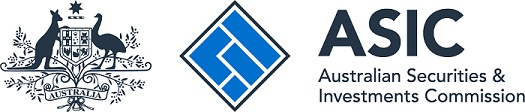 Attachment to AFS licence application by body corporate Responsible officers, officer details and Australian Business Number (ABN)Responsible officers (see sections 9 and 913B(3)(a)(i) of the Corporations Act 2001):Note: Add more rows to table as needed.Directors and secretaries Note: Add more rows to table as needed.ABN (if the applicant did not include their ABN when submitting the original application)Applicant’s declaration:[Insert applicant’s name](the applicant) declares that to the best of the applicant’s knowledge, the above information is true and correct and that:all of the applicant’s responsible officers are named above; to the best of the applicant’s knowledge, each responsible officer is of good fame or character; and the applicant is not aware of any misconduct matters relevant to determining good fame or character by any of these responsible officers.Full nameIs the responsible officer also a responsible manager?National criminal history check and bankruptcy check – not more than 12 months old
(if not already provided) [Responsible officer number 1][Yes or no][Attachment number][Responsible officer number 2][Yes or no][Attachment number]Full nameResidential address Position [Director/secretary number 1][Director/secretary number 1 address][Director and/or secretary][Director/secretary number 2][Director/secretary number 2 address][Director and/or secretary]Does the applicant have an ABN? ABN [Yes or no][ABN or not applicable]Signature of director or secretaryPrint nameDate